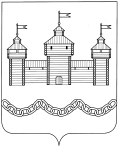 Об утверждении Порядка предоставления субсидий социально ориентированным некоммерческим организациям на реализацию социально значимых проектов (мероприятий) из бюджета Добровского муниципального района на 2020 год      В соответствии с  пунктом 2 статьи 78.1 Бюджетного кодекса Российской Федерации, пунктом 5 статьи 31.1 Федерального закона от 12 января 1996 N 7-ФЗ "О некоммерческих организациях", решением Совета депутатов Добровского муниципального района Липецкой области  от  20.12.2019 N 318-рс "О районном  бюджете на 2020 год и на плановый период 2021 и 2022 годов", муниципальной целевой программой «Поддержка социально ориентированных некоммерческих организаций и развитие гражданского общества в Добровском районе (2019-2024)», администрация Добровского муниципального района ПОСТАНОВЛЯЕТ:1. Утвердить Порядок предоставления субсидий социально ориентированным некоммерческим организациям на реализацию социально значимых проектов (мероприятий) из районного бюджета  на 2020 год (приложение № 1).2. Утвердить Положение о конкурсной комиссии по отбору социально значимых проектов (мероприятий) социально ориентированных некоммерческих организаций для предоставления субсидий из районного бюджета  на 2020 год (приложение № 2).3. Создать и утвердить состав комиссии  по проведению отбора претендентовна предмет предоставления субсидии (приложение № 3).4. Настоящее постановление опубликовать в сети Интернет на официальном сайте администрации Добровского муниципального района  www.admdobroe.ru и в средствах массовой информации.5. Контроль за исполнением настоящего постановления возложить на заместителя главы администрации Добровского муниципального района С.С. Гладышева. Глава администрации Добровского муниципального района                                               А.А. ПоповО.Н. Рассказова  2-21-57ПОСТАНОВЛЕНИЕ АДМИНИСТРАЦИИ ДОБРОВСКОГО МУНИЦИПАЛЬНОГО РАЙОНАПОСТАНОВЛЕНИЕ АДМИНИСТРАЦИИ ДОБРОВСКОГО МУНИЦИПАЛЬНОГО РАЙОНАПОСТАНОВЛЕНИЕ АДМИНИСТРАЦИИ ДОБРОВСКОГО МУНИЦИПАЛЬНОГО РАЙОНАПОСТАНОВЛЕНИЕ АДМИНИСТРАЦИИ ДОБРОВСКОГО МУНИЦИПАЛЬНОГО РАЙОНА        2020  г.с. Доброе                              №